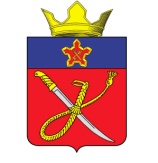 АДМИНИСТРАЦИЯ КУЗЬМИЧЕВСКОГОСЕЛЬСКОГО ПОСЕЛЕНИЯГОРОДИЩЕНСКОГО МУНИЦИПАЛЬНОГО РАЙОНАВОЛГОГРАДСКОЙ ОБЛАСТИПОСТАНОВЛЕНИЕ От «13» февраля 2024 года                                                         			         	 № 18Об утверждении муниципальной программы  «Сохранение и развитие муниципального казённого учреждения культуры «Центр  культуры и благоустройства Кузьмичёвского сельского  поселения на 2024-2026 годы»В соответствии с Федеральным законом от 27.07.2010 г. №210-ФЗ «Об организации предоставления государственных и муниципальных услуг», Федеральным законом от 06.10.2003г. № 131-ФЗ «Об общих принципах организации местного самоуправления в РФ», руководствуясь Порядком принятия решений о разработке муниципальных программ, утвержденного постановлением администрации Кузьмичевского сельского поселения от 01.11.2014 г. № 60, а также Уставом Кузьмичёвского сельского поселения Городищенского муниципального района Волгоградской области, ПОСТАНОВЛЯЮ:1. Утвердить муниципальную программу «Сохранение и развитие муниципального казённого учреждения культуры «Центр  культуры и благоустройства Кузьмичёвского сельского  поселения на 2024-2026 годы».2. Признать утратившим силу постановление администрации Кузьмичёвского сельского поселения Городищенского муниципального района Волгоградской области от 11.01.2023 г. №6 «Об утверждении муниципальной программы «Сохранение и развитие муниципального казённого учреждения культуры «Центр  культуры и благоустройства Кузьмичёвского сельского  поселения на 2023-2025 годы».3. Настоящее постановление вступает в силу с момента подписания и подлежит официальному опубликованию.Глава Кузьмичёвского сельского поселения                                                                                 	П.С. Борисенко        УТВЕРЖДЕНАпостановлением администрацииКузьмичевского сельского поселенияГородищенского муниципального районаВолгоградской области                                                от 13.02.2024г. № 18   Муниципальная программа«Сохранение и развитие муниципального казённого учреждения культуры «Центр  культуры и благоустройства Кузьмичёвского сельского  поселения на 2024-2026 годы»ПАСПОРТ ПРОГРАММЫI. Содержание проблемы и обоснованиенеобходимости ее решения программным методомОсновной проблемой учреждения культуры и благоустройства Кузьмичевского сельского поселения остается слабая материально-техническая база.Невысокий уровень доходов населения, отсутствие на территории сельского поселения реальных инвесторов и спонсоров не дают возможности привлекать на эти цели средства внебюджетных источников. В настоящее время решить данную проблему возможно лишь программно-целевыми методами за счет средств областного, районного и местных бюджетов.Здание Кузьмичевского Дома культуры является недостроенным с 1986 года.Завершение строительства  Дома культуры позволит решить ряд задач на селе связанных с организацией культурного досуга всех возрастных категорий населения, развитием самодеятельного художественного творчества, занятием спортом детей, молодёжи и других категорий населения, создание условий для самореализации творческих личностей, а так же приведет к росту числа самодеятельных коллективов, увеличению числа жителей, участвующих в творческих коллективах. Созданию условий для развития детских и молодежных общественных объединений, привлечению молодежи к общественной и культурно-досуговой жизни сельского поселения. Улучшение материальной базы учреждения культуры и благоустройства позволит соответствовать современным условиям, которые диктуют высокие требования к внешнему облику современного поселка. В Кузьмичевском с/п. необходимо изменить подход к озеленению, цветочному оформлению дворов, к внешнему облику улиц и площадей, состоянию разного вида ограждений, освещению, мест захоронения. В последние годы все более пристальное внимание стало уделяться внешнему облику поселка. Жизнь современного поселка постоянно требует совершенствования и развития благоустройства территорий. Наиболее важным элементом в благоустройстве, является состояние мест общего пользования, улиц и детских площадок. Совершенствование и развитие территории в современных условиях приобретает первостепенное значение для создания комфортных условий для проживания населения. На 01 января 2024 г. в поселении действует 1 учреждение культурно-досугового типа – МКУК «Центр культуры и благоустройства Кузьмичевского с/п», в состав которого входит 1 сельская библиотека и 1 сельский Дом культуры. Актуальным остается вопрос повышения уровня удовлетворенности социальных и духовных потребностей населения, повышения уровня и качества услуг, предоставляемых домом культуры, обеспечение доступности для широких масс населения, укрепление и обновление материально-технической базы.Насущной потребностью сегодняшнего дня стала информатизация и компьютеризация учреждений культуры. МКУК «Центра культуры и благоустройства Кузьмичевского сельского поселения» не отвечает современным требованиям (отсутствуют необходимая мебель, световое и звукоусиливающее оборудование, музыкальные инструменты, транспорт, не обновляются костюмы для самодеятельных творческих коллективов.Износ основных средств отрасли культуры в значительной степени затрудняет использование культурного потенциала в полном объемеПри решении задач социально-экономического развития и санитарного состояния территорий общего пользования и расположенных на них объектов благоустройства в  сфере физической культуры и спорта одним из приоритетных направлений является: воспитание здорового молодого поколения и привлечение взрослого населения к регулярным занятиям физической культурой и спортом. Для работы в этом направлении в Кузьмичёвском Доме культуры предусмотрен огромный спортивный зал, в поселении имеются 4 летние спортивные площадки, уличные тренажеры.Неудовлетворительные показатели здоровья и физической подготовки детей, молодежи и призывников свидетельствует о наличии ряда нерешенных проблем в сфере физической культуры и спорта. Для решения этих проблем необходимо проведения ряда мероприятий по сохранению и содержанию материально-технической базы и благоустройства поселка.Необходима государственная поддержка муниципального учреждения культуры, которая должна быть направлена на обеспечение широкого доступа граждан к культурным ценностям, сохранение национальной самобытности, развитие народного творчества.Без значительной государственной поддержки в современных условиях, поселения не в состоянии эффективно участвовать в социальных реформах и удовлетворении основных жизненных потребностей населения.Необходимость принятия программы на 2024 - 2026 годы обусловлена устойчивой потребностью формирования базовых условий социального комфорта, обеспечивающих эффективное решение стратегических задач сферы культуры, с учетом современной социокультурной ситуации, целевого и эффективного расходования бюджетных средств, выделяемых на решение поставленных задач.Рисками реализации программы являются:- недофинансирование или прекращение финансирования мероприятий программы;-рост инфляции, ухудшение экономических показателей развития экономики Городищенского муниципального района и Волгоградской области и, как следствие, рост цен на закупаемые товары, уменьшение объема бюджетных ассигнований, утвержденных комитетом культуры Волгоградской области, законом об областном бюджете на соответствующий финансовый год;В целях минимизации рисков в процессе реализации программы предусматривается:- осуществление эффективного управления;- мониторинг выполнения программы, регулярный анализ реализации мероприятий программы;- перераспределение объемов финансирования в зависимости от динамики и темпов достижения поставленной цели, изменений во внешней среде;- разработка дополнительных мероприятий.II. Цель, задачи, сроки и этапы реализации программыЦелью программы является поддержка и развитие учреждения культуры и благоустройства поселка, укрепление материально-технической базы, создание  необходимых условий различным категориям населения поселения для регулярных посещений культурно-досуговых мероприятий и занятий физической культурой, создание условий для самореализации творческой личности. Создание условий для самореализации молодежи в возрасте от 14 до 30 лет поселения, поддержка деятельности детских и молодежных общественных формирований, патриотическое воспитание;В соответствии с поставленной целью определена задача реализации программы - сохранение и развитие учреждения культуры и  благоустройства, молодежной политики и спорта.Общий срок реализации программы рассчитан на 3 года - с 2024 по 2026 год.III. Система программных мероприятийМероприятия программы предусматривают:            - содержание учреждения- содержание персонала - оплата коммунальных услуг- разработка проектной документации на здание сельского дома культуры-  проведения реконструкции, капитального и текущего ремонтов здания и помещений муниципального казенного учреждений культуры.- приведение в соответствие с пожарными нормами учреждение.- приобретение специального оборудования для пожаротушения.  - приобретение оборудования, техническое оснащение- проведение социально-значимых мероприятий            - поддержка и развитие нематериальных ресурсов-текущее поддержание санитарного состояния территорий общего пользования и расположенных на них объектов благоустройства: сбор и вывоз мусора, ручная уборка обочин и газонов дорог с очисткой урн, уборка снега, льда и снежных накатов, очистка тротуаров и дорожек- ремонт объектов благоустройства территорий общего пользования (тротуаров, скамеек, информационных щитов, урн, малых архитектурных форм, спортивного снаряжения, ограждение территории кладбища)           Помимо этого на регулярной основе осуществляется вывоз мусора, образующегося при проведении субботников, ликвидации стихийных свалок. Ежегодно в рамках их содержания проводятся:  - обустройство газонов, их выкашивание и полив - вырезка поросли у деревьев, побелка стволов - посадка деревьев и кустарников - цветочное оформление мест отдыха.IV. Механизм реализации программыМероприятия по сохранению и развитию учреждения культуры и благоустройства Кузьмичевского сельского поселения, подведомственных отделу по КМПС осуществляются самими учреждениями за счет средств поселкового бюджета.Порядок финансирования программы разрабатывается и утверждается администрацией  Кузьмичёвского сельского поселения.         Важнейшим элементом реализации программы является взаимосвязь планирования, реализации, мониторинга и корректировки программы.Реализация муниципальной программы осуществляется через:- заключение государственных контрактов на закупку товаров, выполнение работ и (или) оказание услуг, необходимых для реализации муниципальной программы;- предоставление субсидий и заключение соглашений об условиях участия в муниципальной программе, в том числе размеры со финансирования расходов из местного и областного бюджетов.Реализация муниципальной программы в части выполнения мероприятий по приобретению товаров, работ, услуг осуществляется на основе контрактной системы в сфере закупок товаров, работ, услуг для обеспечения государственных и муниципальных нужд в соответствии с законодательством Российской Федерации.Реализация программы на 2024-2026 г позволит в полной мере раскрыть потенциала МКУК « Центра культуры и благоустройства Кузьмичевского сельского поселения», как культурно – массового,  досугового и образовательно-просветительного центра с привлекательным обликом для посетителей всех возрастных и социальных групп, а так же увеличить долю населения участвующих в общественной и культурной жизни поселения до 50 % от общего числа.            В связи с этим ход реализации программы будет оцениваться на основе показателей результативности мероприятий программы, достижения целевых показателей. Принятие управленческих решений в рамках программы осуществляется с учетом информации, поступающей от исполнителей мероприятий. Неотъемлемой составляющей механизма реализации программы являются формирование и использование современной системы контроля на всех стадиях ее реализации.       Эффективность расходования бюджетных средств оценивается выполнением целевых показателей Программы. Оценка эффективности реализации Программы производится ежегодно на основе использования системы целевых показателей, которые обеспечат мониторинг динамики изменений за оцениваемый период с целью уточнения степени эффективности решения задач и выполнения мероприятий Программы. Для оценки эффективности Программы используются целевые показатели по задачам, которые отражают выполнение мероприятий Программы. Оценка эффективности реализации Программы производится путем сравнения текущих показателей с их целевыми значениями. При этом результативность Программы оценивается исходя из финансирования Программы.V. Система программных мероприятий, в том числе ресурсное обеспечение муниципальной программы «Сохранение и развитие муниципальных учреждений культуры, спорта и молодежной политики Городищенского муниципального района      на 2024-2026 годы»Выстроенная в рамках настоящей муниципальной программы система целевых ориентиров (цели, задачи, ожидаемые результаты) представляет собой четкую согласованную структуру, посредством которой установлена прозрачная связь реализации отдельных мероприятий с достижением конкретных целей на всех уровнях муниципальной программы.Перечень мероприятий программы с разбивкой по годам и источникам финансирования приведен в приложении 1 к данному разделу.Перечень программных мероприятий включает в себя: - материально-техническое обеспечение деятельности учреждений культуры, спорта, молодежной политики;- обеспечение развития и укрепления материально-технической базы дома культуры в населенных пунктах с числом жителей до 50 тыс.человек;- обеспечение сохранности и использования библиотечных фондов;- обеспечение доступности к услугам организаций культуры, информации, культурным ценностям;- улучшение материально-технической обеспеченности учреждений культуры Кузьмичевского  сельского поселения;- воспроизводство творческого потенциала Кузьмичевского сельского поселения (обеспечение функционирования коллективов народного творчества, кружков, клубов, любительских объединений и т.д.);- выявление и поддержка творческой молодежи;- привлечение населения к активному участию в культурной жизни;-организация и проведение фестивалей, выставок, конкурсов, праздников, смотров;-организация участия самодеятельных коллективов в фестивалях, конкурсах, школах мастерства, культурных акциях, праздниках           Первое мероприятие включает в себя: - Выплаты на заработанную плату и начисления на з/п ст.211, 213, коммунальные услуги ст. 223, услуги связи ст. 221, работы, услуги по содержанию имущества ст. 225, прочие работы, услуги, ст. 226, социальные пособия и компенсации персоналу в денежной форме ст. 266, налоги, пошлины и сборы ст. 291, увеличение стоимости прочих оборотных запасов ст.346, штрафы за нарушение законодательства о налогах сборах, ст. 292, увеличение стоимости горюче-смазочных материалов, ст. 343 и др. Объем финансового обеспечения рассчитывается на основании нормативных затрат на оказание муниципальных услуг, утверждаемых в установленном порядке. Объем финансового обеспечения может корректироваться с учетом роста цен, тарифов, показателей средней заработанной платы, потребностей учреждения.         - Материально-техническое обеспечение деятельности муниципального казённого учреждения культуры «Центр  культуры и благоустройства Кузьмичёвского сельского  поселения»;         Второе мероприятие программы включает в себя субсидию из областного бюджета на обеспечение развития и укрепления материально-технической базы домов культуры в населенных пунктах с числом жителей до 50 тыс.человек. Третье и последующие за ним мероприятия включают в себя сохранение творческого потенциала Кузьмичевского сельского поселения, улучшение условий для творчества, улучшение качества услуг учреждения культуры и увеличение количества посетителей, формирование в Кузьмичевском сельского поселения гармоничной культурной среды.Для реализации программы необходимо  50757,1 тыс. руб.,  том числе:           в 2024г.  бюджет поселения – 17007,2 тыс. руб.            в 2025 г.  бюджет поселения – 16849,6 тыс. руб.           в 2026 г.  бюджет поселения  - 16900,3 тыс. руб.    Финансирование программы предполагается осуществлять за счет средств  местного бюджета, а также субсидии из районного и областного бюджета при условии их выделения.VI. Финансово-экономическое обоснование программы.Прогнозируемый бюджет Кузьмичевского сельского поселения сформирован с учетом реальных имеющихся  финансовых возможностей. Средства местного бюджета на содержание и сохранение учреждения культуры и благоустройства Кузьмичевского сельского поселения, включают финансирование содержание учреждения и обеспечение муниципального задания.Бюджетные  средства всех уровней, необходимые для завершения строительства Дома культуры и благоустройства п. Кузьмичи в размере 92000,0 тыс. руб. (2015г.) рассчитаны согласно проектно-сметной документации, составленной МУК «Управление капитальным строительством и техническим обеспечением деятельности органов местного самоуправления Городищенского муниципального района».Финансирование мероприятий муниципальной программы по строительству и капитальному ремонту объектов  культуры может осуществляется за счет средств федерального, областного, местного бюджета, предусмотренных на эти цели. VII. Оценка социально-экономической  эффективности реализации программ.В результате осуществления намеченных программных мероприятий будет значительно укреплена материально-техническая база учреждения культуры и благоустройства Кузьмичевского с/п.Укрепление материально-технической базы учреждения культуры  и благоустройства улучшит качество услуг, предоставляемых населению, обеспечит устойчивое развитие  сельского поселения, а также создаст хорошую основу для дальнейшего развития и совершенствования сферы культуры  и молодежной политики в поселении.Основными механизмами работы по данному направлению станут:- создание системы комплексного информирования молодежи о реализуемых мероприятиях патриотической и гражданственной тематики, повышение привлекательности таких мероприятий для молодых людей;- создание и внедрение программ по воспитанию у молодежи чувства патриотизма и формированию гражданской позиции;- ориентирование сотрудников работающих с молодежью организаций на современные формы привития гражданских ценностей, толерантности;- привлечение средств массовой информации и молодежных общественных организаций к воспитанию у молодежи чувства патриотизма, гражданской позиции.        - проведение мероприятий, направленных на привлекательность ведения молодежью здорового образа жизни, его пропаганду. Осуществление программных мероприятий в сфере физической культуры и спорта приведет к увеличению доли населения, регулярно занимающегося физической культурой и спортом, обеспечит полноценный досуг населения, путем создания условий для подготовки спортсменов, проведения районных и областных соревнований, повысит спортивный престиж поселения.В современных условиях успешное функционирование отрасли зависит от развития ее инфраструктуры, материально-технической базы, состояние которой вызывает серьезную обеспокоенность. Требуется модернизация и обновление специального оборудования, аппаратуры учреждений культуры поселения. В связи с этим значительная часть затрат, связанных с реализацией данной Программы, приходится на проведение ремонтных  работ на объектах культуры.Потребность в средствах, выделяемых из бюджета поселка на содержание, постоянно растет, в связи с тем, что постоянно растет потребность жителей Кузьмичевского с/п. в данных услугах и повышении их качества. Для решения проблем по благоустройству поселения необходимо использовать программный метод. Комплексное решение проблемы окажет положительный эффект на санитарно-эпидемиологическую обстановку, будет способствовать повышению уровня их комфортного проживания. Приложение 1Мероприятия по содержанию и развитию муниципального казённого учреждения культуры «Центр культуры и благоустройства Кузьмичёвского сельского поселения»  необходимых для участия в областной долгосрочной целевой программе «Сохранение и развитие муниципальных учреждений культуры, спорта и молодежной политики городских (сельских) поселений на 2024-2026 годы»Приложение 1.1Мероприятия, необходимые для завершения строительства Дома культуры в п. Кузьмичи                                                                                                                                                                                                                                                                 Приложение 1.2План основных культурно-досуговых мероприятий требующих материальных затрат на 2024 годВозрождение и сохранность народных традиций.Работа с семьёйРабота  с ветеранами войны и труда,пожилыми людьми и инвалидами.Мероприятия по профилактике наркомании среди детей, подростков и молодёжи.Работа с детьми и подросткамиСпортивная деятельность  Молодёжная политика                                                        Библиотечное обслуживание403023, Волгоградская область, Городищенский район, п. Кузьмичи, тел.(84468) 4-61-38Наименование      программыМуниципальная программа «Сохранение и развитие муниципального казённого учреждения культуры «Центр культуры и благоустройства Кузьмичёвскогосельского  поселения на 2024-2026 годы»  (далее – Программа)Администратор целевой программыАдминистрация Кузьмичёвского сельского поселенияОснования для принятия решения по разработке программы-Закон Российской Федерации от 09.10.1992 N 3612-I «Основы законодательства Российской Федерации о культуре» (с изменениями от 29.12.2006);-Федеральный закон Российской Федерации от 4 декабря 2007 г. № 329-ФЗ «О физической культуре и спорте в Российской федерации»;-Федеральный закон от 24 июля 1998 г. N 124-ФЗ «Об основных гарантиях прав ребенка в Российской Федерации»;- Закон Волгоградской области от 14 июля 2008 г. 1737-ОД «О культуре и искусстве в Волгоградской области»;-Закон Волгоградской области от 1 июля 2010 года 2079-ОД «Об организации отдыха и оздоровления детей в Волгоградской области»;- Закон Волгоградской области от 10 июля 2007 г. N 1495-ОД «О физической культуре и спорте в Волгоградской области»;- Постановление Главы Администрации Волгоградской области от 16.12.2008 года № 1713 «О дополнительных мерах по повышению уровня безопасности использования зданий и сооружений социально-культурного назначения на территории Волгоградской области»;- Распоряжение Правительства РФ от 18.12.2006 N 1760-р «О Стратегии государственной молодежной политики в Российской Федерации»Разработчик целевой программыМКУК «Центр культуры и благоустройства Кузьмичёвского сельского поселения»Исполнитель целевой программыМКУК «Центр культуры и благоустройства Кузьмичёвского сельского поселения»Цели и задачи Цели:- приведение технического состояния учреждения культуры поселения в соответствие с нормативными требованиями безопасности, санитарными и противопожарными нормами;- поддержка и развитие учреждения культуры;-  проведения реконструкции, капитального и текущего ремонтов здания и помещений муниципального казенного учреждений культуры.- улучшение условий и качества культурно-досуговой работы в учреждении  культуры;- сохранение богатого культурного наследия поселения, приобщение к нему широких слоев населения, особенно детей и молодежи, формирование приоритетов преемственности и духовности у подрастающего поколения;- создание условий для сохранения и развития культурного потенциала;-создание необходимых условий различным категориям населения поселения для регулярных занятий физической культурой и спортом; повышение зрительского интереса населения  к выступлению спортсменов в соревнованиях различного уровня.-создание условий для организации досуга и обеспечения жителей поселения  услугами организаций культуры;-обеспечение условий для развития на территории поселения физической культуры и массового спорта;-обеспечение охраны жизни и здоровья граждан путем создания безопасных условий проживания, повышение качества и технической оснащенности выполняемых работ, -создание эстетичного вида поселка, а так же превратить территорию поселка в современную цветущую, зеленую и благоустроенную территорию. В каждом дворе и на центральных улицах поселка разбить цветники, клумбы, газоны, выполнить посадку деревьев, кустарника, провести комплекс работ по установке детских и спортивных площадок, городков. -Обновить, малые архитектурные формы (декоративные ограждения, урны, лавочки и т.д.) - строительство и содержание детских площадок, озеленение территорий и содержание мест захоронения в рамках благоустройства;-ручная уборки дорожек;-очистка территории кладбищ от мусора, травы и мелкого кустарника, вывоз собранного мусора; -уход за зелеными насаждениями: выкашивание газонов, --обрезка и снос деревьев; осуществлять работы по текущему ремонту, а также при необходимости завоз песка и щебня. создание условий для самореализации молодежи в возрасте от 14 до 30 лет поселения, поддержка деятельности детских и молодежных общественных формирований, патриотическое воспитание;-Организация библиотечного обслуживания населения, комплектование и обеспечение сохранности библиотечных фондов библиотек поселения;создание условий для организации досуга и обеспечения жителей поселения услугами организаций культуры; -Создание системных механизмов воспитания у детей и молодежи чувства патриотизма и гражданской ответственности, формирование российской идентичности, организация досуга, популяризация здорового образа жизни, создание условий для самореализации детей и молодежи, развитие творческого, профессионального, интеллектуального потенциалов детей и молодежи, вовлечение детей и молодежи в добровольческую деятельность. Целевые показатели и индикаторы- соответствие здания учреждения культуры и искусства современным нормам и требованиям;- увеличение количества клубных формирований, участников в них; - книгообеспеченность (увеличение количества пользователей библиотек, количества посещений библиотек, числа книговыдач); - увеличение количества посещений мероприятий;- увеличение количества учащихся, посещающих учреждения дополнительного образования сферы культуры;-увеличение доли населения поселения, регулярно занимающегося физической культурой и спортом-Создание системных механизмов воспитания у детей и молодежи чувства патриотизма и гражданской ответственности, формирование российской идентичности, организация досуга, популяризация здорового образа жизни, создание условий для самореализации детей и молодежи, развитие творческого, профессионального, интеллектуального, потенциалов детей и молодежи, вовлечение и молодежи в добровольческую деятельность.-Совершенствование и развитие территории поселка в современных условиях приобретает первостепенное значение для создания комфортных условий для проживания населения.-организация благоустройства и озеленения территории.-создание условий для массового отдыхажителей поселения и организация обустройствамест массового пребывания населения повышение уровня благоустройства общественных территорий Кузьмичевского сельского поселения;- повышение уровня благоустройства территорий общего пользования (парков, площадей и др.);повышение уровня вовлеченности заинтересованных граждан, организаций в реализацию мероприятий по благоустройству.Программные мероприятия1. Материально-техническое обеспечение деятельности учреждения культуры Кузьмичевского сельского поселения2. Обеспечение развития и укрепления материально-технической базы домов культуры в населенных пунктах с числом жителей до 50 тыс.человек;3. Количество благоустроенных территорий общего пользования;- площадь благоустроенных территорий общего пользования;- доля площади благоустроенных территорийобщего пользования.Сроки реализацииС  2024г. по 2026 г.Ожидаемые результаты реализации программыи показатели социально-экономической и технико-эксплуатационнойэффективности.Оценка эффективности реализации Программы будет ежегодно производиться на основе системы целевых показателей, которая обеспечит мониторинг динамики изменений за оцениваемый период с целью уточнения или корректировки поставленных задач и проводимых мероприятий. Оценка эффективности реализации Программы будет производиться путем сравнения текущих фактических значений показателей с их целевым значением. При необходимости значения целевых показателей будут уточняться. Результативность программного мероприятия будет оцениваться ежегодно исходя из соответствия его ожидаемых результатов поставленной цели, степени приближения к этой цели и косвенных позитивных воздействий на социальную ситуацию, а также на параметры экономического развития территории Кузьмичевского сельского поселения. Выполнение Программы позволит решить ключевые задачи: -приведение объектов благоустройства в соответствии с технико-эксплуатационными характеристиками улучшение архитектурно-планировочного облика поселка, благоустройство не менее 1 территории общего пользования Кузьмичевского сельского поселения на протяжении действия программы-улучшение экологической обстановки и санитарно-гигиенических условий жизни в поселке -создание безопасных и комфортных условий для проживания населения. - укрепление материально-технической базы учреждения культуры и спорта поселения;- увеличение культурно-досуговых, физкультурно - спортивных мероприятий районного, областного и Всероссийского значений;- увеличение показателя средней книгообеспеченности;- повышение качества предоставления культурных и информационных услуг населению поселения;	- развитие самодеятельного народного творчества;увеличение доли населения поселения, регулярно занимающегося физической культурой и спортом, посещающего мероприятия по линии молодежной политикиразвития у молодежи положительной трудовой мотивации, высокой деловой активности, успешного владения основными принципами и навыками эффективного поведения в сфере труда и профессионального обучения; Объемы и источники финансирования Бюджет Кузьмичёвского сельского поселения:2024г. – 17007156,00  руб., 2025г. – 16849662,00 руб.2026г. – 16900256,00руб.№ п/питНаименование  муниципального учрежденияНаименование мероприятия2024 год/ руб.2024 год/ руб.2025 год/ руб.2026 год/ руб.Итого№ п/питНаименование  муниципального учрежденияНаименование мероприятияБюджет поселенияБюджет Волгоградской областиБюджет поселенияБюджет поселенияИтого1МКУК «Центр культуры и благоустройства Кузьмичёвского сельского поселения»1.1.Содержания учреждения, в том числе 12740197,0012789097,0012789097,0038318391,001МКУК «Центр культуры и благоустройства Кузьмичёвского сельского поселения»муниципальноезадание----1МКУК «Центр культуры и благоустройства Кузьмичёвского сельского поселения»з/п административно-хозяйственного персонала5960228,005960228,005960228,0017880684,001МКУК «Центр культуры и благоустройства Кузьмичёвского сельского поселения»начисления административно-хозяйственного персонала1786569,001786569,001786569,005359707,001МКУК «Центр культуры и благоустройства Кузьмичёвского сельского поселения»коммунальные услуги2423000,002435000,002435000,007293000,001МКУК «Центр культуры и благоустройства Кузьмичёвского сельского поселения»Физическая культура и спорт273000,00160000,00160000,00593000,001МКУК «Центр культуры и благоустройства Кузьмичёвского сельского поселения»Молодёжная политика8800088000880002640001МКУК «Центр культуры и благоустройства Кузьмичёвского сельского поселения»Прочие нормативные расходы2482400.002359300.0023593007201000.001МКУК «Центр культуры и благоустройства Кузьмичёвского сельского поселения»1.2. Благоустройство, в том числе:3905959.003812565.003863159.0011581683.001МКУК «Центр культуры и благоустройства Кузьмичёвского сельского поселения»З/п. Рабочих по благоустройству 14500001450000145000043500001МКУК «Центр культуры и благоустройства Кузьмичёвского сельского поселения»Прочие нормативные расходы2455959.002362565.002413159.007231683.002МКУК «Центр культуры и благоустройства Кузьмичёвского сельского поселения»Обеспечение развития и укрепления материально-технической базы домов культуры в населенных пунктах                        с числом жителей до 50 тыс. человек00000Итого по уровням бюджетов:Итого по уровням бюджетов:Итого по уровням бюджетов:17007156.00016849662.0016900256.0050757074.00Итого по программе:Итого по программе:Итого по программе:17007156,0017007156,0016849662,0016900256,0050757074.00Наименование заказчикаПолное наименование объекта строительстваОриентировочная стоимость объекта (на настоящее время)Мощность объектаОбъемы необходимого финансирования с разбивкой по годам (базовые цены)Объемы необходимого финансирования с разбивкой по годам (базовые цены)Объемы необходимого финансирования с разбивкой по годам (базовые цены)Объемы необходимого финансирования с разбивкой по годам (базовые цены)Объемы необходимого финансирования с разбивкой по годам (базовые цены)Объемы необходимого финансирования с разбивкой по годам (базовые цены)Объемы необходимого финансирования с разбивкой по годам (базовые цены)Объемы необходимого финансирования с разбивкой по годам (базовые цены)Объемы необходимого финансирования с разбивкой по годам (базовые цены)Объемы необходимого финансирования с разбивкой по годам (базовые цены)Наименование заказчикаПолное наименование объекта строительстваОриентировочная стоимость объекта (на настоящее время)Мощность объекта2022г.2022г.2023г.2023г.2024г.2024г.2025г.2025г.2026г.2026г.Наименование заказчикаПолное наименование объекта строительстваОриентировочная стоимость объекта (на настоящее время)Мощность объектаобл. б.р.б.обл.б.р.бобл.б.р.б.обл.б.р.б.обл.б.р.б.Администрация Городищенского муниципального районаНезавершенное строительство здания Дома культуры в п. Кузьмичи Городищенского муниципального района400 местАдминистрация Городищенского муниципального районаНезавершенное строительство здания Дома культуры в п. Кузьмичи Городищенского муниципального района400 местИтого:Итого:Итого:Итого:Сроки проведенияМероприятияМесто проведенияОтветственныеЯнварь«Вот и Старый Новый год»- гуляния возле Елки на улицеМитинг,  посвященный дню освобождения п. Кузьмичи от фашистских захватчиков «Победы первые шаги».Площадь У памятника воинам освободителямРаботники культуры.Работники культуры.Актив школыФевральМитинг-концерт посвященный 81-летиюпобеды в Сталинградской битве  «Память длиною в жизнь».  Концертная программа ко Дню Защитников Отечества- «Сила, честь и слава».Зрительный зал.Зрительный зал ДКАктив школы.Работники культуры.Работники культуры.МартПраздничный  концерт,  посвященный международному женскому дню 8 Марта«Масленица» - народные гуляния, проводы русской зимыЗрительный зал ДКПлощадь ДКРаботники культуры.Работники культурыАпрель«Любимые хиты» -вечер популярной песниЗрительный зал ДКРаботники культуры.МайТоржественный парад, посвященный 79-летию Великой Победы над фашистами «Долгожданная победная весна».Отчетная Концертная программа Площадь ДКПлощадь ДКАктив школыРаботники культуры.АдминистрацияРаботники культуры.ИюньКонцертная программа «Планета детства»Развлекательная программа «Праздник детства»Работа летней оздоровительной площадки. (детские развлекательные мероприятия)Концертная программа «Россия- родина моя»Военно-спортивная Спартакиада «Казачий Спас»Акция «Рассвет» - посвященная дню скорби и памяти.Праздничная развлекательная программа, посвящённая дню молодёжи «На вечеринке»ДК зрительный залПлощадь ДКДК, школаПлощадьРодничкиБратская могилаПлощадь Дет.сад «Улыбка»Работники культуры.Работники культуры.Школа,Работники культурыРаботники  культурыРаботники  культурыРаботники  культурыРаботники культурыИюльШахматный турнир «Белая ладья»- посвящённый международному дню шахмат.Праздничная программа «Все начинается с любви»,  посвящ. Дню Семьи, Любви и Верности»«Ловись, рыбка»- праздник рыбакаДК фойеПлощадь У центрального водоёмаРаботники культуры.Работники культурыРаботники  культурыАвгуст«Вело-авто-пробег»- посвящённый Дню Российского флага.V-ый фестиваль самодеятельного творчества «Созвездие талантов» Летняя олимпиада среди молодёжи  Музыкально-развлекательная программа для детей  «Прощай лето»п. Кузьмичизрительный залДК, спортплощадкиПлощадь Работники культуры.Работники культурыОргкомитетРаботники культурыСентябрьПраздник села «Село мое родное».ДКАдминистрация,Работники культуры.ОктябрьКонцерт-чаепитие « Мои года, моё богатство»Дискозал Работники культуры.Ноябрь«В единстве наша сила»- праздничная программа ко дню Народного Единства.Участие в районном фестивале национальных культур- «Земля  Междуречья»  Концертная программа  ко дню Матери «Мамины руки».ДК Зрительный зал.р.п. ГородищеРДКДК Зрительный зал.Работники культуры.Работники культуры,Оргкомитет.Работники культуры.Декабрь«За круглым столом»- клуб общества инвалидов, чаепитие.Новогодняя ёлка для неорганизованных детей «Здравствуй Новый год»Праздничная концертная программа « Новогодние чудеса»БиблиотекаЗал ДКДК Зрительный зал.Оргкомитет.Работники культурыРаботники культуры. Сроки проведенияМероприятияМесто проведенияОтветственныеЯнварь«Гуляния у Елки»Площадка у школыРаботники культуры.Февраль «Герой-солдат» - выставка художественного класса, ко дню защитников Отечества.ДКРуководитель х/шМарт «Масленица»- проводы русской зимыПлощадь Работники культуры.Май Выставка работ учащихся художественной школы, ко Дню победы - « МИР- глазами детей»ДК Фойе.Руководители худож. школыСентябрьПраздник села «Село мое родное»                                                                                                 ПлощадьАдминистрацияРаботники культуры.НоябрьВыставка работ народных умельцев «Наши таланты». ДКРаботники культуры.ДекабрьНовогодние торжества.ДКРаботники культурыСроки проведенияМероприятияМесто проведенияОтветственныеЯнварь Староновогодние гуляния возле Елки ПлощадьРаботники культуры.ИюньКонцертная программа « Планета детства» ДКРаботники культурыИюльПраздничная программа ко дню  любви, семьи и верности (Петра и Февроньи), чествование семейных пар-долгожителейСпартакиада «Папа, мама, я - спортивная семья»ДКСпортзалРаботники  культуры специалист по спорту СентябрьПраздник села:, награждение лучших подворий (традиционно).ДКРаботники культуры,Администрация.Сроки проведенияМероприятияМесто проведенияОтветственныеФевраль Митинг-концерт посвященный 81-летию победы  в Сталинградской битве «Память длиною в жизнь».Зрительный залРаботники культурыАктив школыМай«Люди мира – берегите  МИР»- праздничная программа,  посвящённая 79-летию Великой ПобедыДК зрительный залРаботники культуры Актив школыИюньВ рамках акции «Рассвет»- митинг ко дню скорби и памяти погибших во 2-й мировой У памятника воинуосвободителюАдминистрацияРаботники культуры.Актив школыСентябрьЧествование долгожителей  на празднике села «Село мое родное».ДК зрительный залРаботники культурыАдминистрацияОктябрьКонцерт –чаепитие «Мои года, мое богатство»Адресные визиты к пожилым людям с подарками. ДискозалПо адресамРаботники культуры АдминистрацияДекабрь«За круглым столом» - клуб общества инвалидов, чаепитие.БиблиотекаРаботники  культуры.АдминистрацияСроки проведенияМероприятияМесто проведенияОтветственные2345МартТематическая дискотека « Я выбираю жизнь!»ДискозалСпециалист по молодежной политикеАпрельИнтеллектуальная  игра, посвященная Всероссийскому дню здоровья «Моё здоровья – здоровье нации»Зрительный залСпециалист по молодежной политикеМайАнтикафе, круглый стол  «Здоровое дыхание»ДискозалСпециалист по молодежной политикеМайАкция « Чистый воздух»Площадь  ДКСпециалист по молодежной политикеИюньСпортивные эстафеты «Спорт вместо наркотиков»СпортзалСпециалист по молодежной политике      Специалист по спортуИюнь«Мир без наркотиков» - тематическая молодежная программа ко Дню борьбы против наркотиков.ДискозалСпециалист по молодежной политикеИюньФлеш-моб «В темпе молодости!»Площадь  ДКСпециалист по молодежной политикеСентябрь-ОктябрьПоказательные выступления спортсменов «Спорт – наша сила!»СпортзалСпециалист по молодежной политикеНоябрьАнтикафе, Круглый стол «Бездна, в которую надо заглянуть»ДискозалСпециалист по молодежной политикеНоябрьПроведение конкурса рисунков, плакатов, листовок, сочинений «Выбери жизнь»ДКСпециалист по молодежной политикеНоябрьТематическая дискотека ««Мир опасных пристрастий» ДискозалСпециалист по молодежной политикеДекабрьТематическая дискотека, посвященная Всемирному дню борьбы со СПИДом, «Цените жизнь, она у нас одна!»ДискозалСпециалист по молодежной политикеСроки проведенияМероприятияМесто проведенияОтветственныеЯнварь«Гуляния у Елки»- развлекательная программа.ПлощадьРаботники культуры.ФевральДетская дискотека «Юные Защитники Отечества»ДискозалРаботники культуры.Март Участие в масленичных гулянияхКонкурсная программа «Мисс Весна 2024»Развлекательная программа «Где логика?»Детская дискотека «Ура, каникулы»«Веселые старты» для младших школьниковСпартакиада для школьниковПлощадь Зрительный залЗрительный залДискозалСпортзал ДКСпортзал ДКРаботники культуры.Работники культурыРаботники культурыРаботники культурыСпециалист по спортуАпрельРазвлекательная программа «Смеяться разрешаетсяПознавательная программа ко дню космонавтики.ДискозалБиблиотекаРаботники культуры.Библиотекарь Май Литературный марафон «Летопись стихов о войне»Участие в параде ко Дню ПобедыДискозал ПлощадьБиблиотекарь Работники культурыИюньРазвлекательная программа «Праздник детства»Акция «Открытый микрофон», посвященная Пушкинскому дню РоссииПлощадьБиблиотекаРаботники культуры. БиблиотекарьРаботники культуры.ИюльКонкурс юных рыбаков -«Ловись, рыбка»                                                               У водоёмаРаботники                                                                                                                                                                                   культуры.Август  Участие в «Вело-авто-пробеге»- посвящённом Дню Российского флага.Музыкально-развлекательная программа «Прощай лето»п. Кузьмичиплощадь ДКРаботники культуры.Работники культуры.СентябрьДискотека «Здравствуй школа»Развлекательная программа для детей ко Дню поселкаЛетняя площадка ДКПлощадь ДКРаботники культуры.Работники культуры.ОктябрьПознавательная игра- викторина «Природа- это дом, в котором мы живём». Развлекательная программа «Осенние каникулы»БиблиотекаДискозалРаботники культуры.Работники культуры.Ноябрь «Мамины руки»- концертная программа.ДК  зрит.залРаботники культуры.Декабрь«Новогодняя Ёлка»  для неорганизованных детей.ДК дискозалРаботники культуры.Сроки проведенияМероприятияМесто проведенияОтветственныеЯнварьНовогодний турнир по бильярдуДКСпециалист по спортуЯнварьНовогодний турнир по наст. теннисуДКСпециалист по спортуЯнварьНовогодний турнир по мини-футболуДКСпециалист по спорту ФевральТоварищеский матч по волейболу, посвященный 78-ми летию Победы в Сталинградской битве.спортзалСпециалист по спортуФевральТОварищеский матч по волейболу среди юношей , посвященный памяти воина- интернационалиста П.СеменчукаспортзалЦентр культурыФевральТурнир по волейболу на кубок главы Котлубанского сельского поселенияКотлубаньСпециалист по спортуМартМартВеселые старты для младших школьниковспортзалСпециалист по спортуМартСпартакиада для школьников 5-6 классовспортзалСпециалист по спортуАпрельЧемпионат ГМР по волейболуПо назначениюОКМПССпециалист по спортуАпрельЧемпионат ГМР по баскетболуЧемпионат ГМР по мини-футболуПо назначениюПо назначениюОКМПССпециалист по спортуОКМПССпециалист по спортуАпрельВоенно-патриотическая игра ЗарничкаДКЦентр культурыМайТурнир по футболу посвященный дню ПобедыКузьмичиЦентр культурыМайТурнир по городошному спорту посвященный дню ПобедыКузьмичиЦентр культурыМайТурнир по шахматам и шашкам (все возраста)Кузьмичи Специалист по спортуМайСоревнования по футболу «Кожаный мяч»Р.п. ГородищеОКМПСМайПодвижные игры для детей на свежем воздухеКузьмичиСпециалист по спортуИюньПервенство ГМР по русской лаптеКузьмичиОКМПСИюньПервенство ГМР по городошному спортуКузьмичиОКМПСИюньВоенно-спортивная спартакиада «Казачий спас»КузьмичиАдминистрация и центр культурыИюньСоревнования среди семей ГМР «Папа, мама, я - спортивная семья!»Р.п. ГородищеОКМПСИюньТурнир по шахматам и шашкам посвященный дню РоссииР.п. ГородищеПатриотцентрИюньЭстафеты и игры для детей посещающих школьный лагерьКузьмичиСпециалист по спортуИюльСпартакиада среди спортивных семей: «Мама, папа, я – спортивная семья», посвященные дню семьи, любви и верностиКузьмичиЦентр культурыИюльУчастие в первенстве ГМР по пляжному волейболуПо назначениюОКМПС, ПатриотцентрИюль«Дворовый волейбол» КузьмичиСпециалист по спортуИюльПляжный волейболКузьмичи (пляж)Специалист по спортуИюльПодвижные игры для детей на свежем воздухеКузьмичиСпециалист по спортуАвгустТурнир по стрит-болу среди мужчинР.п. ГородищеОКМПС, ПатриотцентрАвгустПервенство ГМР по мини-футболуР.п. ГородищеОКМПС, ПатриотцентрАвгустЛетняя олимпиада ГМР посвященная дню работника ф.к.КузьмичиОКМПС, ПатриотцентрАвгустСдача нормативов ГТОР.п. ГородищеОКМПС, ПатриотцентрАвгустПодвижные игры для детей на свежем воздухеКузьмичиСпециалист по спортуАвгустВсероссийская акция «Уличный красава»Н.РогачикМолодежка ОНФСентябрьВсероссийская акция «Кросс наций»КузьмичиСпециалист по спорту, МБОУ «Кузьмичевская СШ»СентябрьКонкурсно - силовые состязания пропагандирующие день трезвостиКузьмичиСпециалист по спортуСентябрьДворовый мини-футбол, «навстречу звездам»Р.п. ГородищеОКМПС, ПатриотцентрСентябрьПодвижные игры для детейКузьмичиСпециалист по спортуОктябрьРайонные соревнования по настольному теннису КотлубаньОКМПС, ПатриотцентрОктябрьТурнир по шахматам, посвященный дню пожилого человекаКузьмичи Специалист по спортуОктябрьОсенний фестиваль ГТОР.п. ГородищеОКМПС, ПатриотцентрОктябрьВсероссийская акция « Уличный красава»Г.ВолжскийМолодежка ОНФНоябрьШахматный, шашечный турнирКузьмичиСпециалист по спортуНоябрьШкольные состязания «Меткий стрелок»КузьмичиСпециалист по спортуНоябрьПервенство ГМР среди мужских команд по мини-футболуР.п. ГородищеОКМПС, ПатриотцентрНоябрьТурнир по настольному теннису КузьмичиСпециалист по спортуДекабрь«Забег дедов Морозов!»Р.п. ГородищеОКМПС, ПатриотцентрДекабрьСпартакиада для школьников 1-11 классовКузьмичиСпециалист по спортуДекабрьСпартакиада ГМР среди ветеранов и лиц с огр. возможностями здоровьяГородищеОКМПССроки проведенияМероприятияОтветственныеянварьМузыкально-развлекательная программа «Староновогоний переполох»Менеджер по культурно-массовому досугу Специалист по молодежной политике3-5 январяСоревнования по волейболу, футболу среди разных возрастных группСпециалист по спорту, Специалист по молодежной политикеянварьРейды в неблагополучные семьиАдминистрация, специалист по молодежной политике февральЧас памяти «Сталинградская битва»Менеджер по культурно-массовому досугу Специалист по молодежной политике февральТурнир по мини- футболу, посвященный Победе в Сталинградской битвеСпециалист по молодежной политикефевральЧас памяти «Пароль Афганистан»Менеджер по культурно-массовому досугу Специалист по молодежной политикефевральРейды в неблагополучные семьиАдминистрация, специалист по молодежной политике   февральМузыкально-развлекательная программа «Аты баты, шли солодаты»Менеджер по культурно-массовому досугу Специалист по молодежной политике февральТематическая дискотека «Защитники Отечества»Специалист по молодежной политикемартРейды в неблагополучные семьиАдминистрация, специалист по молодежной  политикеапрельМузыкально- развлекательная программа «Без смеха и шутки не можем и минутки» Специалист по молодежной политике апрельТематическая дискотека «Искусство и спорт за здоровый образ жизни»Специалист по молодежной политикеапрельОбщепоселковый субботник по очистке прудаАдминистрация, специалист по молодежной политике апрельОбщепоселковый субботник по посадке деревьев, цветовАдминистрация, специалист по молодежной политикеапрельРейды в неблагополучные семьиАдминистрация, специалист по молодежной политике  майУчастие в подготовке и проведении митинга, посвященного Дню ПобедыШкола, администрация,  специалист по молодежной политике9 маяТематическая дискотека «Салют Победе»Специалист по молодежной политике майРейды в неблагополучные семьиАдминистрация,  специалист по молодежной политикеиюль«Папа, мама, я-…» семейные спортивные соревнованияСпециалист по молодежной политикеСпециалист по спортуиюньРейды в неблагополучные семьиАдминистрация,  специалист  по молодежной политикеиюньРазвлекательная программа ко Дню молодежи «Танцуй пока молодой…»Центр культурыиюль«Семья - это дом, семья –это мир» развлекательно-игровая программа ко Дню семьи, любви и верностиЦК,  специалист по молодежной политикеавгустРейды в неблагополучные семьиАдминистрация, специалист по молодежной политике  22 августа«Гордо реет триколор» велопробегСпециалист по спорту,  специалист по молодежной политикеавгустУчастие в районных спортивных мероприятияхСпециалист по спорту,  специалист по молодежной политикесентябрьУчастие в проведении праздника «День села»ЦК, специалист по молодежной политикесентябрьРейды в неблагополучные семьиАдминистрация, специалист по молодежной политике  сентябрь«Сохраняй здоровье смолоду» тематическая дискотекаМенеджер по культурно-массовому досугу Специалист по молодежной политикеоктябрьРейды в неблагополучные семьиАдминистрация, специалист по молодежной политике  октябрьТематическая дискотека «Музыкальный хит парад»Менеджер по культурно-массовому досугу Специалист по молодежной политикеноябрьТематическая дискотека «Давайте говорить друг другу комплименты»Менеджер по культурно-массовому досугу Специалист по молодежной политикеноябрьТематическая дискотека «Возьмемся за руки, друзья»Менеджер по культурно-массовому досугу Специалист по молодежной политикеноябрьРейды в неблагополучные семьиАдминистрация, специалист по молодежной политике  декабрь«СПИД и жизнь» Тематическая дискотекаМенеджер по культурно-массовому досугу Специалист по молодежной политикедекабрьРейды в неблагополучные семьиАдминистрация, специалист по молодежной политике  декабрьПодготовка и проведение Новогодних мероприятийМенеджер по культурно-массовому досугу Специалист по молодежной политикеСроки проведенияМероприятияМесто проведенияОтветственныеЯнварь« Поклонись земле суровой и прекрасной» Выставка  книг Беседа. Посвященный дню освобождения п.Кузьмичи« Минувших лет святая память»  Выставка – стенд о ветеранах.« Почитаем вместе с Буратино» Викторина по произведениям А.Н.Толстого.«Встреча с мастером» знакомство с жизнью и творчеством писателяБиблиотекаБиблиотекарьФевраль« Героические страницы Сталинградской битвы» Час истории к 81 летию  разгрома немецко- фашистских войск в Сталинградской битве« Четыре высоты Гули Королевой» Беседа. Видеоальманах о герое Сталинградской битвы Королевой М.В.«Библиографический калейдоскоп» библиотечный урокВыставка, обзор к 196 летию Жюль Верна«Поэт русской души»  Литературный беседа ко дню рождения С.В. Михалкова- 111 л.БиблиотекаБиблиотекарьМартВсемирный день земли – книжная выставка, обзор.«Масленица»-  проводы русской зимы Конкурсно – игровая программа.« Крошечки – хаврошечки» Развлечение к 8 марта « Необычное день рождение» Открытие недели детской книгиБиблиотекаБиблиотекарьБиблиотекарь, Кузьмичевская СОШАпрель« По сказочной дороге» Литературный досуг.« Большое космическое путешествие» Литературное развлечение ко дню космонавтики.« Я выбираю жизнь» Выставка книг, беседа, анкетирование.« Не отнимайте у себя завтра» Устный журнал« Православная Книга» Выставка, обзор.БиблиотекаБиблиотекарьБиблиотекарь, педагоги Кузьмичевской СОШМай« Салют защитникам Отечества» Выставка совместно с художественной школой«Летопись Победы» Всероссийская акция  Стихи о войне.« Читаем детям о войне» Всероссийская акцияБиблиотека. Школа искусств.Библиотека.Кузьмичевская СОШБиблиотека, Кузьмичевская художественная школаБиблеотекарь, Педагоги Кузьмичевской СОШИюнь «О правилах дорожного движения» Урок по правилам безопасности.« Это имя знакомое с детства» Конкурс чтецов«  Солнце светит всем» Конкурс рисунков на асфальте.«Начинает сказка сказываться…» Литературная викторинаБиблиотекаПлощадь ДКБиблиотекаБиблиотекарь, педагоги Кузьмичевской СОШБиблиотекарь.Июль« В лес по загадки» Литературно – познавательная викторина« Чтение с увлечением» летнее чтениеБиблиотека БиблиотекарьАвгуст«Путешествие в книжное царство – мудрое государство» Знакомство с библиотекой« В стране невыученных уроков» Конкурс эрудитов« В мире вежливых наук» Игра- конкурс по этикетуБиблиотекаБиблиотекарь , педагоги д/сада «Улыбка»БиблиотекарьСентябрь«Началась учебная пора» Литературный час«В стране Читалия» Знакомство с библиотекойБиблиотекаБиблиотекарьКузьмичевская СШОктябрь«Опасные незнакомцы» занятие по ОБЖ«Летят в бессмертье журавли» Поэтический альманахБиблиотекаБиблиотекарьНоябрь«В единстве наша сила»- выставка, беседа  ко Дню народного единства  «Мамины нежные руки» подборка стихов о маме, выразительное прочтениеВопрос – ответ» урок по справочной литературе.БиблиотекаБиблиотекарьБиблиотекарь, педагоги д/сада «Улыбка»Декабрь« Посмотри правде в глаза» Выставка, беседа о  проблеме наркомании«Главный закон России» Библиотечный урок, Выставка«Время выбрало нас» Выставка посвященная воинам – интернационалистам« В ожидании чудес» Новогоднее развлечениеБиблиотекаБиблиотекарь